                                           TÜRKİYE ATLETİZM FEDERASYONU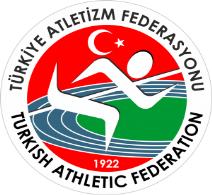                                                            2017 SEZONU                                                   KOMPLE-ATLET SALON LİGİ YARIŞMA STATÜSÜFederasyonumuzun 2017 yılı faaliyet programında yer alan “KOMPLE-ATLET SALON LİGİ” tabloda belirtilen tarihlerde Aslı Çakır Alptekin Atletizm Salonu’nda bu statü doğrultusunda düzenlenecek olup,  yarışmaların Teknik Toplantısı yarışmalardan bir gün önce saat 17:00’de Aslı Çakır Alptekin Atletizm Salonu’nun Toplantı Salonunda yapılacaktır.GENEL KONULARYarışmalar, IAAF Teknik Kuralları ve TAF Yarışma Talimatı’na uygun olarak yapılacaktır.Sporcular yarışmalara 2017 yılı vizeli lisansları ile katılacaklardır. Kulüp ya da ferdi lisansını ibraz edemeyen sporcular yarışmaya alınmayacak, protestolu yarışmalarına izin verilmeyecektir.Komple-Atlet Salon liginin 3ncü Kademesi aynı zamanda Çoklu Branşlar Salon Türkiye Şampiyonası olarak değerlendirilecektir. Yarışmalar uluslararası takvimde yer almakta olup, yabancı uyruklu sporcuların da katılımına açıktır. Yabancı uyruklu sporcular, kayıt esnasında pasaportlarını ibraz edeceklerdir.Yarışmalara doğum yılları aşağıda belirtilen sporcular katılabilirler;TAF Yarışma Talimatı hükümleri uyarınca; 2004 doğumlular ve daha küçükler yarışmalara katılamazlar,2000-2001 doğumlu sporcular sadece Yıldızlar kategorisinde yarışabilirler 1998 ve 1999 doğumlu sporcular sadece Gençler kategorisinde yarışabilirler.U23 ve Büyükler kategorisi birlikte yarışacak, tasnif birlikte yapılacaktır.Yarışmaların kayıtları, bu statünün ekinde yer alan formun doldurularak, yarışmalardan iki gün öncesinde saat 17:00 a kadar ilgili form ve saatte kayıtları yapılacaktır. Kayıt formu eksiksiz ve büyük harflerle doldurulmalıdır. Tüm kayıt gönderileri yanıtlanacaktır. Teknik Toplantıda teyit edilmeyen kayıtlar iptal edilecektir. Bu nedenle Teknik Toplantılara katılmak zorunludur. Teknik Toplantılara katılmayan ve kayıtlarını teyit ettirmeyen illerin bir günlük ödemeleri yapılmayacaktır. Teknik Toplantı sırasında yeni kayıt yapılmayacak, varsa, gönderilmiş olan liste üzerinde zorunlu değişiklikler işlenecektir.Kulvar ve atma-atlama sıraları belirlenirken sporcuların en iyi dereceleri dikkate alınacaktır. Dolayısıyla; Sporcuların en iyi dereceleri yarışma yer, adı ve tarihi belirtilerek yazılmalıdır. Bilgileri eksik olan dereceler konfirme edilmeyecek ve sıralar konfirme edilen derecelere göre belirlenecektir.Yarışmalara katılacak sporcu, idareci ve antrenörlerin, Gençlik Hizmetleri ve Spor İl Müdürlüklerinden alacakları tasdikli kafile listelerini teknik toplantılarda Federasyon mutemedine vermeleri gerekmektedir. Her Gençlik Hizmetleri ve Spor İl Müdürlüğü tek kafile listesi düzenleyecek, silinti, kazıntı ve isim ilavesi yapılmış listeler kabul edilmeyecektir. TEKNİK KONULAR	:Kategorilerin günlere göre dağılımı aşağıdaki tabloda belirtildiği gibidir;Branşların sıralaması ve günlere göre dağılımı, IAAF Teknik Kuralları çerçevesindedir;Triatlon (U16 K-E)	: 60m Engel, uzun atlama, 800m(K)/1000m(E).Pentatlon		: 60m engelli, yüksek atlama, gülle atma, uzun atlama, 800m.Heptatlon		: 60m, uzun atlama, gülle atma, yüksek atlama / 60m engelli, sırıkla atlama, 1000m.Yüksek atlama ve sırıkla atlama branşlarında uygulanacak başlangıç yükseklikleri ve çıta yükselme aralıkları aşağıda belirtilmiştir.Kategorilere göre gülle ağırlığı aşağıdaki tabloda belirtilmiştir.GÜLLE AĞIRLIKLARI60 metre engelli koşularında uygulanan ölçüler aşağıda belirtilmiştir.  Salonda izin verilen çivi boyutu, yüksek atlama dışındaki tüm branşlarda 6 mm,  yüksek atlama için 9 mm’dir. Daha uzun çiviler sentetik zemine zarar verdiğinden, Çağrı Odası’nda alıkonacaktır.Her yarışmacıya bir adet göğüs numarası verilecektir. Numara, yarışma formasının ön tarafına takılmalıdır. Yüksek atlama ve sırıkla atlama branşlarında göğüs numarası, yarışma formasının arkasına takılabilir.MALİ KONULAR	:3 kademenin sonunda toplamda en yüksek puanı toplayan ilk üç sporcu aşağıdaki ödülleri almaya hak kazanacaktır. Sporcuların ödülleri hak etmeleri için her kademede de yarışmaları tamamlamış olması gerekmektedir. U23 ve büyükler komple atlet salon ligi için sıralamaları birlikte yapılacak ve ödül bu esaslara göre verilecektir. Harcırah baraj derecesini geçemeyen sporcular ilk üçe dereceye girseler dahi para ödülünü alamazlar.Yarışma sonrasında, bu statünün sonunda belirtilen baraj derecelerini geçen sporcuların kanuni harcırahları, Gençlik Hizmetleri ve Spor İl Müdürlüklerinden tasdikli kafile listesini vermeleri kaydıyla Atletizm Federasyonu Başkanlığı tarafından ödenecektir. Aynı ilden birden fazla liste (kulüp listesi vb.) kabul edilmeyecektir.1 - 3 sporcusu barajı geçen ilin			:  1 Antrenörüne,4 - 6 sporcusu barajı geçen ilin			:  1 Antrenör, 1 temsilcisine,7 - 9 sporcusu barajı geçen ilin			:  2 Antrenör, 1 temsilcisine,10 - 12 sporcusu barajı geçen ilin 		:  3 Antrenör, 1 temsilcisine,13 - 15 sporcusu barajı geçen ilin 		:  4 Antrenör, 1 temsilcisine,16 ve daha fazla sporcusu barajı geçen ilin	:  5 Antrenör, 2 temsilcisine, yolluk ve yevmiyeleri Atletizm Federasyonu Başkanlığınca ödenecektir.Harcırah baraj derecelerini geçemeyen sporcular ile antrenör ve temsilcilerin kanuni harcırahları Gençlik Hizmetleri ve Spor Genel Müdürlüğünün 07.06.2007 tarih ve 2461 sayılı genelgenin 5. maddesi (c) bendi doğrultusunda bağlı bulundukları Gençlik Hizmetleri ve Spor İl Müdürlüklerinin bütçe imkanları dahilinde (Resmi yarışma sonuçlarını Gençlik Hizmetleri ve Spor İl Müdürlüklerine teslim etmeleri kaydı ile) ödenebilecektir.Harcırah ödemesinde sporcuların ikamet ettikleri iller dikkate alınacak olup, sezon içinde ikametlerini gerçeğe uygun olmayan, değişik illerden beyan eden sporcular hakkında disiplin soruşturması açılacaktır.Yarışmaya iştirak edecek kafilelere yapılacak otobüs ödemelerinde Federasyonumuzun illerden istemiş olduğu uygulamadaki en son rayiç bedelleri dikkate alınacaktır.KOMPLE-ATLET SALON LİGİ HARCIRAH BARAJ DERECELERİMadalyalar sadece Türkiye şampiyonasında yaş kategorilerinde (U16-yıldız-genç-U23 ve büyükler ) ilk üç dereceyi elde eden sporculara verilecektir. Komple atlet salon liginde ise üç kademe sonucunda ilk üç dereceyi elde eden sporculara ise kupa verilecektir.YARIŞMA TEKNİK DELEGESİYarışmaların teknik konularından, Türkiye Atletizm Federasyonu tarafından görevlendirilen Teknik Delege sorumludur. Yarışmalar sırasında meydana gelecek teknik konulardaki anlaşmazlıklar Teknik Delege tarafından çözümlenecektir.Teknik Delege	:  Ayşegül Baklacı			Telefon no.	:  0531-3863176			E-posta adresi	:  1nci KADEME28-29 OCAK 2017 / İSTANBUL2nci KADEME18-19 ŞUBAT 2017 / İSTANBUL3ncü KADEME-FİNAL28 Şubat -1 Mart 2017 / İSTANBUL - (ÇOKLU BRANŞLAR SALON TÜRKİYE ŞAMPİYONASI) YARIŞMA YERİAslı Çakır Alptekin Atletizm Salonu - İstanbulTEKNİK TOPLANTI TARİHİHer kademeden 1 gün önce saat  17:00TEKNİK TOPLANTI YERİAslı Çakır Alptekin Atletizm Salonu Toplantı SalonuKAYITLARHer kademeden 2 gün önceki Perşembe 24:00’a kadar ekli link  https://goo.gl/forms/qlUKXjiaiqQmLptp1   üzerinden yapılır.KATEGORİSİU16 -YILDIZ-GENÇ-U23-BÜYÜKKATEGORİDOĞUM YILLARI16 Yaş Altı Kızlar ve 16 Yaş Altı Erkekler2002-2003Yıldız Kızlar ve Yıldız Erkekler2000-2001Genç Kızlar ve Genç Erkekler1998-1999U23 Kadınlar ve U23 Erkekler1997-1996-1995Büyük Kadınlar ve Büyük Erkekler1997 doğumlular ve daha büyükler1nci GÜN2nci GÜNTRİATLON (U16 K)TRİATLON (U16 E)60m Engel60m EngelUzun AtlamaUzun Atlama800m1000mPENTATLON(U23-Büyük Kadın) PENTATLON (Yıldız – Genç Kız)60m Engel60m EngelYüksek AtlamaYüksek AtlamaGülle AtmaGülle AtmaUzun AtlamaUzun Atlama800m800mHEPTATLON (Tüm Kategoriler)HEPTATLON (Tüm Kategoriler)60m60m EngelUzun AtlamaSırıkla AtlamaGülle Atma1000mYüksek AtlamaYÜKSEK ATLAMA YILDIZ KIZLAR1.141.171.201.231.261.291.321.35+3YÜKSEK ATLAMA GENÇ – U23 – BÜYÜK KADINLAR1.351.381.411.441.471.501.531.56+3YÜKSEK ATLAMA YILDIZ ERKEKLER1.351.381.411.441.471.501.531.56+3YÜKSEK ATLAMA GENÇ – U23 – BÜYÜK ERKEKLER1.561.591.621.651.681.711.741.77+3SIRIKLA ATLAMA YILDIZ ERKEKLER2.002.102.202.302.402.50+10SIRIKLA ATLAMA GENÇ – U23 – BÜYÜK ERKEKLER2.402.502.602.702.802.90+10Yıldız KızlarGenç Kızlar - U23 Kadın - Büyük KadınYıldız ErkeklerGenç ErkeklerU23 Erkek - Büyük Erkek3 kg4 kg5 kg6 kg7.260 kgKATEGORİEngel YüksekliğiEngel SayısıÇıkıştan İlk EngeleEngel AralarıSon Engelden VarışaU16 Kızlar0.762m5 adet13.00m8.00m15.00mYıldız Kızlar0.762m5 adet13.00m8.50m13.00mGenç Kız- U23 Kadın-Büyük Kadın0.838m5 adet13.00m8.50m13.00mU16 Erkekler0.838m5 adet13.00m8.50m13.00mYıldız Erkekler0.914m5 adet13.72m9.14m  9.72mGenç Erkekler0.991m5 adet13.72m9.14m  9.72mU23 Erkek - Büyük Erkekler1.067m5 adet13.72m9.14m  9.72mSIRALAMAU 16U 16YILDIZYILDIZGENÇGENÇU23-BÜYÜKU23-BÜYÜKSIRALAMAKIZERKEKKIZERKEKKIZERKEKKIZERKEK1nci1.000,001.000,001.000,001.000,001.500,001.500,001.500,001.500,002nci750,00750,00750,00750,001.000,001.000,001.000,001.000,003ncü500,00500,00500,00500,00750,00750,00750,00750,00U16YILDIZGENÇU23-BÜYÜKKIZLAR – TRİATLON / PENTATLON900250028503050ERKEKLER – TRİATLON / HEPTATLON1100395042004450TURKCELL ÇOKLU BRANŞLAR TÜRKİYE SALON ŞAMPİYONASI VE KOMPLE ATLET SALON LİGİ FİNAL KADEMESİ YARIŞMALARITURKCELL ÇOKLU BRANŞLAR TÜRKİYE SALON ŞAMPİYONASI VE KOMPLE ATLET SALON LİGİ FİNAL KADEMESİ YARIŞMALARITURKCELL ÇOKLU BRANŞLAR TÜRKİYE SALON ŞAMPİYONASI VE KOMPLE ATLET SALON LİGİ FİNAL KADEMESİ YARIŞMALARITURKCELL ÇOKLU BRANŞLAR TÜRKİYE SALON ŞAMPİYONASI VE KOMPLE ATLET SALON LİGİ FİNAL KADEMESİ YARIŞMALARITURKCELL ÇOKLU BRANŞLAR TÜRKİYE SALON ŞAMPİYONASI VE KOMPLE ATLET SALON LİGİ FİNAL KADEMESİ YARIŞMALARITURKCELL ÇOKLU BRANŞLAR TÜRKİYE SALON ŞAMPİYONASI VE KOMPLE ATLET SALON LİGİ FİNAL KADEMESİ YARIŞMALARITURKCELL ÇOKLU BRANŞLAR TÜRKİYE SALON ŞAMPİYONASI VE KOMPLE ATLET SALON LİGİ FİNAL KADEMESİ YARIŞMALARITURKCELL ÇOKLU BRANŞLAR TÜRKİYE SALON ŞAMPİYONASI VE KOMPLE ATLET SALON LİGİ FİNAL KADEMESİ YARIŞMALARITURKCELL ÇOKLU BRANŞLAR TÜRKİYE SALON ŞAMPİYONASI VE KOMPLE ATLET SALON LİGİ FİNAL KADEMESİ YARIŞMALARIİstanbul, 28 Şubat - 1 Mart 2017İstanbul, 28 Şubat - 1 Mart 2017İstanbul, 28 Şubat - 1 Mart 2017İstanbul, 28 Şubat - 1 Mart 2017İstanbul, 28 Şubat - 1 Mart 2017İstanbul, 28 Şubat - 1 Mart 2017İstanbul, 28 Şubat - 1 Mart 2017İstanbul, 28 Şubat - 1 Mart 2017İstanbul, 28 Şubat - 1 Mart 2017TASLAK 1 (Kayıt sayılarına göre ve Teknik Toplantı sırasında programda değişiklikler yapılabilir)TASLAK 1 (Kayıt sayılarına göre ve Teknik Toplantı sırasında programda değişiklikler yapılabilir)TASLAK 1 (Kayıt sayılarına göre ve Teknik Toplantı sırasında programda değişiklikler yapılabilir)TASLAK 1 (Kayıt sayılarına göre ve Teknik Toplantı sırasında programda değişiklikler yapılabilir)TASLAK 1 (Kayıt sayılarına göre ve Teknik Toplantı sırasında programda değişiklikler yapılabilir)TASLAK 1 (Kayıt sayılarına göre ve Teknik Toplantı sırasında programda değişiklikler yapılabilir)TASLAK 1 (Kayıt sayılarına göre ve Teknik Toplantı sırasında programda değişiklikler yapılabilir)TASLAK 1 (Kayıt sayılarına göre ve Teknik Toplantı sırasında programda değişiklikler yapılabilir)TASLAK 1 (Kayıt sayılarına göre ve Teknik Toplantı sırasında programda değişiklikler yapılabilir)1. GÜN - 28 Şubat 2017 Salı1. GÜN - 28 Şubat 2017 Salı1. GÜN - 28 Şubat 2017 Salı1. GÜN - 28 Şubat 2017 Salı2. GÜN - 1 Mart 2017 Çarşamba2. GÜN - 1 Mart 2017 Çarşamba2. GÜN - 1 Mart 2017 Çarşamba2. GÜN - 1 Mart 2017 ÇarşambaSaatYarışma AdıKategorisiKategorisiSaatYarışma AdıKategorisiKategorisi12:0060mHeptatlonY-G-B12:0060m engelli PentatlonYıldız12:1560m engelliPentatlonU23-Büyük12:1060m engelliPentatlonGenç12:3060m engelliTriatlonU16 Kızlar12:2060m engelliHeptatlonYıldız12:40Uzun atlamaHeptatlonY-G-B12:3060m engelliHeptatlonGenç12:45Yüksek atlamaPentatlonU23-Büyük12:4060m engelliHeptatlonBüyük12:5060m engelliTriatlonU16 Erkekler13:45Uzun atlamaTriatlonU16 Kızlar13:00Yüksek atlamaPentatlonYıldız-Genç13:50Gülle atma (7.26-6-5kg)HeptatlonY-G-B14:30Gülle atma (4kg)PentatlonU23-Büyük13:45Uzun atlamaTriatlonU16 Erkekler15:30Uzun atlamaPentatlonU23-Büyük14:00Sırıkla atlamaHeptatlonY-G-B15:35Yüksek atlamaHeptatlonY-G-B14:30Gülle atma (4kg-3kg)PentatlonYıldız-Genç16:00800 metreTriatlonU16 Kızlar15:45Uzun atlamaPentatlonYıldız-Genç16:30800 metrePentatlonU23-Büyük15:501000 metreTriatlonU16 Erkekler16:001000 metreHeptatlonY-G-B17:00800 metrePentatlonYıldız-Genç